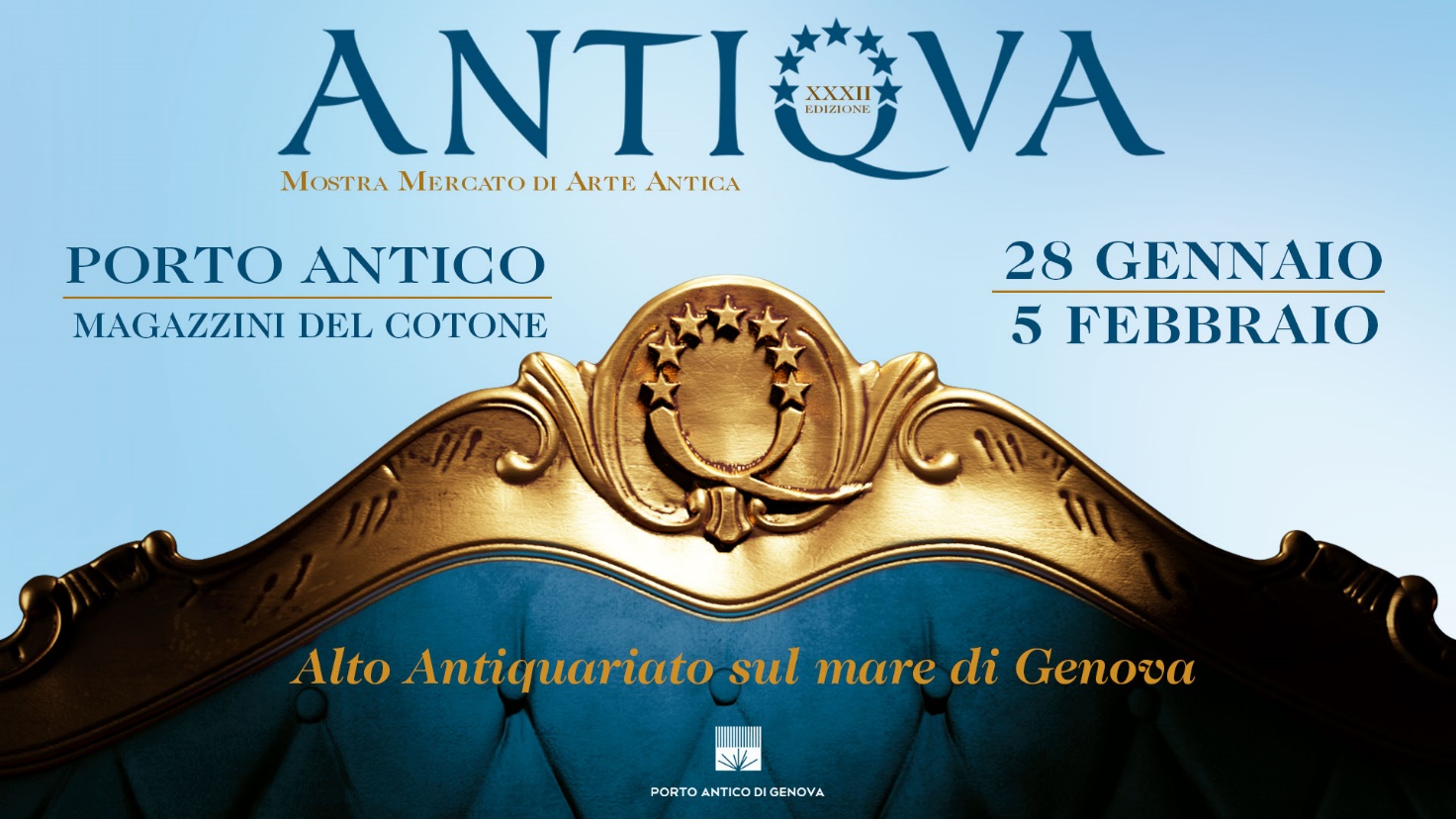 Genova, gennaio 2023Comunicato stampaANTIQUA 2023, NEL SEGNO DEL MARELa 32^ Mostra mercato di Arte Antica al Porto Antico di Genova dal 28 gennaio al 5 febbraioSaprà di mare l’edizione numero trentadue di Antiqua – Mostra Mercato di arte antica, in programma nei Magazzini del Cotone dal Porto Antico di Genova dal 28 gennaio al 5 febbraio 2023.Nell’anno in cui la città si appresta a ospitare Ocean Race – The Grand Finale, ovvero l’arrivo di una delle regate più iconiche per il mondo della vela, Antiqua avrà come filo conduttore tutte le forme d’arte che al mare si ispirano, siano esse carte e mappamondi d’epoca, modelli, strumenti, attrezzature e arredi di bordo, ritratti di velieri e vapori, argenterie e gioielli.  Oltre a un caloroso invito agli antiquari presenti di portare in mostra opere a tema, gli organizzatori della manifestazione hanno in serbo alcune sezioni speciali realizzate grazie alla collaborazione con importanti realtà museali e culturali della città, il Museo del Mare della Navigazione, la Galleria d’arte Moderna dei Musei di Nervi e BPER Banca con alcuni pezzi provenienti dalla collezione di Banca Carige.Antiqua si dispiegherà, come tradizione, tra arredi di alta epoca, sculture, tappeti pregiati, dipinti a partire dal Seicento con un excursus nella pittura ligure del XIX e XX secolo, argenti e gioielli, sculture lignee e in marmo, ceramiche, vetri artistici, libri e stampe. La posizione strategica del Porto Antico, facilmente raggiungibile con ogni mezzo, crea una naturale connessione con il centro storico e i più importanti siti di interesse artistico della città consentendo così di immergersi in una visita a 360° nel cuore della città e della sua ampia offerta culturale che, in questo periodo, vede protagonista Rubens (www.visitgenoa.it).Antiqua sarà aperta al pubblico nei festivi e prefestivi dalle 10 alle 20, nei giorni feriali dalle 14 alle 20. Intero 12 Euro, ridotto 8 Euro. I possessori del biglietto di Antiqua avranno diritto al biglietto a prezzo ridotto presso il Museo del Mare e della Navigazione e viceversa, biglietto ridotto per i possessori di Bancomat e Carte di credito BPER/Banca Carige acquistabili anche on line sul sito della manifestazione www.antiquagenova.it.___________________________________________________Ufficio stampa Porto Antico di Genova SpAGiusi Feleppa 335.7157199 – gfeleppa@portoantico.itArianna Del Ponte 335 7624760 – comunicazione@portoantico.it 